Аналитический отчет о проведении Квест-игры «Путь к успеху».14 февраля  2019 года в МБОУ ООШ № 9 в актовом зале была проведена Квест-игра для команды педагогов, детей и культработников.Приветствие прошло с озвучивание тематики мероприятия, правил и необходимостью придумать название каждой команде.Цель мероприятия: активизация мыслительной деятельности педагогов и учащихся; раскрытие творческого потенциала; оптимизация межличностных отношенийПлан и порядок проведения мероприятия: Приветствие участниковПервая остановка «Речевое развитие»Остановка «Познавательное развитие» Игра - «Перевертыши»Следующая остановка «Физическое развитие»Подведение итоговБеседа о спорте.Прощание.Итоги проведения мероприятия: все участники познакомились с понятием “квест-игра”; активно взаимодействовали в группах между собой.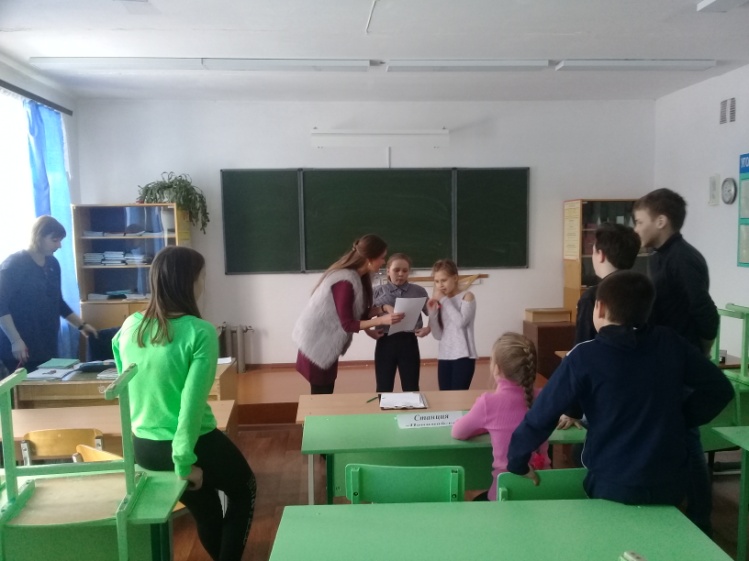 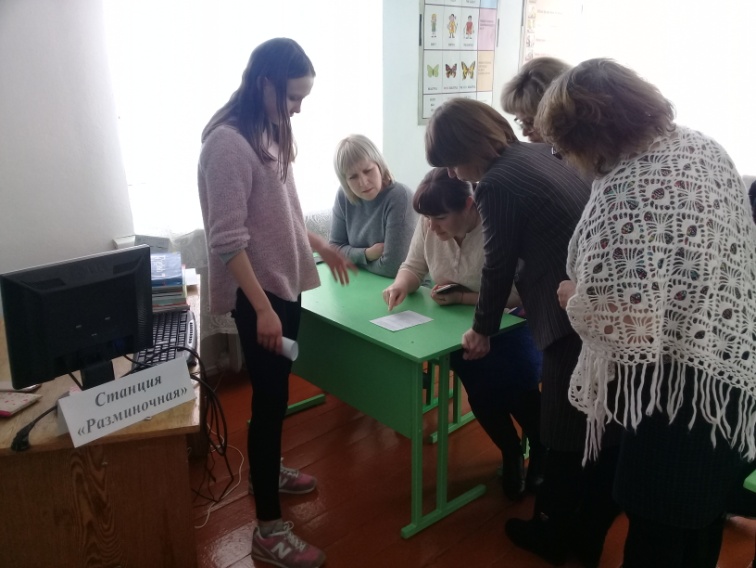 